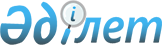 О внесении изменений и дополнения в некоторые приказы Генерального Прокурора Республики Казахстан по вопросам образовательной деятельностиПриказ Генерального Прокурора Республики Казахстан от 8 июня 2022 года № 123. Зарегистрирован в Министерстве юстиции Республики Казахстан 13 июня 2022 года № 28440
      ПРИКАЗЫВАЮ:
      1. Утвердить прилагаемый перечень некоторых приказов Генерального Прокурора Республики Казахстан по вопросам образовательной деятельности, в которые вносятся изменения и дополнение.
      2. Признать утратившим силу приказ Генерального Прокурора Республики Казахстан от 31 марта 2016 года № 58 "Об утверждении Перечня специальностей и квалификаций по образовательным программам, реализуемым в Академии правоохранительных органов при Генеральной прокуратуре Республики Казахстан" (зарегистрирован в Реестре государственной регистрации нормативных правовых актов под № 13654).
      3. Академии правоохранительных органов при Генеральной прокуратуре Республики Казахстан (далее - Академия) обеспечить:
      1) государственную регистрацию настоящего приказа в Министерстве юстиции Республики Казахстан;
      2) размещение настоящего приказа на интернет-ресурсе Генеральной прокуратуры Республики Казахстан.
      4. Контроль за исполнением настоящего приказа возложить на ректора Академии.
      5. Настоящий приказ вводится в действие по истечении десяти календарных дней после дня его первого официального опубликования.  Перечень некоторых приказов Генерального Прокурора Республики Казахстан по вопросам образовательной деятельности, в которые вносятся изменения и дополнение
      1. Внести в приказ Генерального Прокурора Республики Казахстан от 31 марта 2016 года № 55 "Об утверждении Правил организации и осуществления учебного процесса, учебно-методической и научно-методической деятельности в Академии правоохранительных органов при Генеральной прокуратуре Республики Казахстан" (зарегистрирован в Реестре государственной регистрации нормативных правовых актов под № 13671) следующие изменения и дополнения:
      в Правилах организации и осуществления учебного процесса, учебно-методической и научно-методической деятельности в Академии правоохранительных органов при Генеральной прокуратуре Республики Казахстан, утвержденных указанным приказом:
      подпункт 8) пункта 3 изложить в следующей редакции:
      "8) самостоятельная работа обучающегося под руководством преподавателя (далее – СРОП) – работа обучающегося под руководством преподавателя, проводимая по графику, утверждаемому заведующим кафедры. СРОП подразделяется в зависимости от категории обучающихся на самостоятельную работу магистранта под руководством преподавателя (далее – СРМП) или самостоятельную работу докторанта под руководством преподавателя (далее – СРДП).";
      пункт 15 изложить в следующей редакции:
      "15. Лекционный комплекс (тезисы лекции), материалы по контролю и оценке учебных достижений обучающихся (письменные контрольные задания, тестовые задания, перечень вопросов для самоподготовки), программное и мультимедийное сопровождение учебных занятий (в зависимости от содержания дисциплины), перечень специализированных аудиторий, кабинетов хранятся на бумажном и электронном носителях у преподавателя на кафедрах ИПВО.";
      пункт 16 изложить в следующей редакции:
      "16. Электронные варианты документов вносятся в информационную систему, обеспечивающую автоматизацию учебного процесса:
      1) указанных в пунктах 12, 15 настоящих Правил, до начала учебного года преподавателями соответствующих дисциплин;
      2) указанных в пункте 22, в течение десяти рабочих дней после их утверждения директором ИПВО, сотрудниками подразделения учебно-методической работы.";
      пункт 28 изложить в следующей редакции:
      "28. ИПРМ/ИПРД составляется на весь период обучения и включает следующие разделы:
      1) научно-исследовательская, экспериментально-исследовательская работа (тема, направление исследования, сроки и форма отчетности);
      2) практика, стажировка (программа, база, сроки и форма отчетности);
      3) тема диссертации (проекта) с научным обоснованием и структурой;
      4) план выполнения диссертации (проекта);
      5) план научных публикаций, участие в научно-практических (научно-теоретических конференциях) и другое;
      6) внедрение результатов диссертации (проекта) практическую и/или научную деятельность и/или в учебный процесс;
      7) прохождение промежуточной и итоговой аттестации, академической аттестации на предмет выполнения ИПРМ/ИПРД;
      8) отметка о выполнении ИПРМ/ИПРД в установленные сроки;
      9) заключение комиссии о выполнении обучающимися ИПРМ/ИПРД."; 
      пункт 42 изложить в следующей редакции:
      "42. Учебно-методическая и научно-методическая деятельность в Академии включает следующие направления:
      1) проведение мероприятий по обобщению и распространению передового педагогического опыта и информатизации образования;
      2) разработка методического обеспечения самостоятельной работы обучающихся;
      3) осуществление мониторинга обеспеченности образовательного процесса учебной литературой и научно-методическими разработками;
      4) разработка и внедрение учебно-методической и научно-методической документации по новым технологиям обучения, в том числе по кредитной технологии и дистанционному обучению;
      5) внесение предложений по совершенствованию послевузовского образования и ГОСО;
      6) внедрение в учебный процесс современных учебно-методических и научно-методических, дидактических материалов и программного обеспечения автоматизированных систем обучения, систем информационного обеспечения, информационно-библиотечных систем;
      7) разработка РУПр, участие в подготовке проектов ТУПр;
      8) экспертиза РУПл и РУПр с учетом требований ГОСО;
      9) разработка учебников, учебно-методических и научно-методических комплексов, учебно-методических пособий, дидактических материалов, в том числе на электронных носителях;
      10) анализ качества преподавания, уровня учебных достижений обучающихся;
      11) организация, координация, анализ содержания и формы научно-исследовательской (экспериментально-исследовательской) работы обучающихся;
      12) организация и проведение научных, научно-методических семинаров, конференций, совещаний по совершенствованию учебно-методической и научно-методической работы;
      13) разработка и участие в конкурсах научных проектов, научно-методических разработок и внедрение их результатов в учебный процесс;
       14) организация и осуществление подготовки магистров, докторов философии (PhD) и по профилю по соответствующим образовательным программам.";
      приложение 1 к Правилам изложить в редакции согласно приложению 1 к настоящему Перечню; 
      в приложении 2 к Правилам правый верхний угол изложить в следующей редакции:
      "Приложение 2к Правилам организации иосуществления учебногопроцесса, учебно-методическойи научно- методической деятельностив Академии правоохранительныхорганов при Генеральной прокуратуреРеспублики Казахстан".
      2. Внести в приказ Генерального Прокурора Республики Казахстан от 31 марта 2016 года № 56 "Об утверждении Требований к информационным системам и интернет-ресурсам Академии правоохранительных органов при Генеральной прокуратуре Республики Казахстан" (зарегистрирован в Реестре государственной регистрации нормативных правовых актов под № 13655) следующее изменение:
      Требования к информационным системам и интернет-ресурсам Академии правоохранительных органов при Генеральной прокуратуре Республики Казахстан, изложить в редакции согласно приложению 2 к настоящему Перечню.
      3. Внести в приказ Генерального Прокурора Республики Казахстан от 31 марта 2016 года № 59 "Об утверждении Правил перевода и восстановления в Академии правоохранительных органов при Генеральной прокуратуре Республики Казахстан" (зарегистрирован в Реестре государственной регистрации нормативных правовых актов под № 13656) следующие изменения: 
      в Правилах перевода и восстановления в Академии правоохранительных органов при Генеральной прокуратуре Республики Казахстан, утвержденных указанным приказом:
      пункт 2 изложить в следующей редакции:
      "2. Правила определяют порядок перевода и восстановления обучающихся в магистратуре и докторантуре Академии правоохранительных органов при Генеральной прокуратуре Республики Казахстан (далее – Академия).";
      пункт 3 изложить в следующей редакции:
      "3. Перевод обучающихся осуществляется с курса на курс, с одной образовательной программы на другую в Академии, из Академии в другие высшие учебные заведения (далее – ВУЗ), из других ВУЗов в Академию,.";
      пункт 13 изложить в следующей редакции:
      "13. Академическая разница в дисциплинах рабочих учебных планов определяется Академией на основе перечня изученных дисциплин, их программ и объемов в академических часах или кредитах, отраженных в транскрипте.";
      пункт 17 изложить в следующей редакции:
      "17. При переводе из другого ВУЗа в Академию обучающийся подает рапорт о переводе в произвольной письменной форме на имя ректора Академии с приложением копии транскрипта, подписанного проректором по учебной работе и офис-регистратором, заявления о переводе на имя руководителя ВУЗа, где он обучался (с подписью руководителя и печатью).
      При переводе обучающегося учитываются направление подготовки, профиль образовательной программы, учебные достижения, а также случаи нарушения академической честности обучающимся.";
      пункт 21 изложить в следующей редакции:
      "21. Перевод обучающегося с одной образовательной программы на другую в Академии осуществляется в порядке, аналогичном переводу обучающегося из другого ВУЗа в Академию.
      При обращении обучающегося о переводе с одной образовательной программы на другую, наличие заявления, адресованного руководителю другого ВУЗа, не требуется.";
      пункт 22 изложить в следующей редакции:
      "22. Для восстановления на учебу в Академию кандидат подает рапорт о восстановлении в произвольной письменной форме на имя ректора Академии с приложением транскрипта.";
      пункт 23 изложить в следующей редакции:
      "23. Подразделение учебно-методической работы ИПВО после поступления рапорта кандидата в течение трех календарных дней на основании предоставленной транскрипта определяет академическую разницу дисциплин в рабочих учебных планах, проводит перезачет освоенных кредитов при условии их соответствия содержанию и объему дисциплины и устанавливает курс обучения в соответствии с освоенными пререквизитами.".
      4. Внести в приказ Генерального Прокурора Республики Казахстан от 31 марта 2016 года № 60 "Об утверждении Правил организации и прохождения профессиональной практики и стажировки обучающимися Академии правоохранительных органов при Генеральной прокуратуре Республики Казахстан" (зарегистрирован в Реестре государственной регистрации нормативных правовых актов под № 13657) следующие изменения и дополнение:
      в Правилах организации и прохождения профессиональной практики и стажировки обучающимися Академии правоохранительных органов при Генеральной прокуратуре Республики Казахстан", утвержденных указанным приказом:
      пункт 2 изложить в следующей редакции: 
      "2. Правила определяют порядок организации и прохождения профессиональной практики и стажировки обучающимися в магистратуре и докторантуре Академии правоохранительных органов при Генеральной прокуратуре Республики Казахстан (далее – Академия).";
      пункт 7 изложить в следующей редакции:
      "7. Объем и трудоемкость практики рассчитывается Академией самостоятельно, в соответствии с требованиями ГОСО.";
      пункт 11 изложить в следующей редакции:
      "11. Профессиональная практика проводится на основании договоров (меморандумов, соглашений), заключенных между Академией и базами практики.";
      пункт 12 исключить;
      пункт 13 изложить в следующей редакции:
      "13. Для проведения профессиональной практики директором ИПВО утверждается программа, согласованная с базой практики.";
      пункт 14 изложить в следующей редакции:
      "14. Программа профессиональной практики разрабатывается ответственной кафедрой с учетом направления подготовки кадров, характера деятельности организации базы практики и рассматривается на заседании УМС.
      Содержание и структура программы профессиональной практики определяется Академией самостоятельно.";
      пункт 15 изложить в следующей редакции:
      "15. Программа профессиональной практики отражает профиль подготовки кадров, специфику вида профессиональной практики и образовательной программы.";
      пункт 17 изложить в следующей редакции:
      "17. Для прохождения профессиональной практики обучающимися составляется индивидуальный план прохождения профессиональной практики по форме, согласно приложению 1 к настоящим Правилам.";
      пункт 19 изложить в следующей редакции:
      "19. Направление обучающихся на профессиональную практику оформляется приказом ректора Академии с указанием руководителей, базы и сроков прохождения профессиональной практики.";
      пункт 24 изложить в следующей редакции:
      "24. Отчетная документация по профессиональной практике обучающегося (индивидуальный план прохождения профессиональной практики, отчет, отзыв руководителя практики) хранится на кафедре в течение двух лет после окончания его обучения в Академии.";
      пункт 28 изложить в следующей редакции:
      "28. Педагогическая практика магистрантов проводится на базе других ВУЗов. Для докторантов допускается прохождение педагогической практики на базе ИПВО.";
      пункт 32 изложить в следующей редакции:
      "32. Программа педагогической практики разрабатывается в соответствии с требованиями образовательной программы и направлена на формирование у обучающихся профессиональных компетенций педагога.";
      пункт 37 изложить в следующей редакции:
      "37. Программа исследовательской практики разрабатывается в соответствии с требованиями образовательной программы, темой диссертационного исследования и направлена на приобретение навыков проведения научных исследований.";
      пункт 40 изложить в следующей редакции:
      "40. Целью производственной практики является закрепление теоретических знаний, полученных в процессе обучения, приобретение практических навыков, компетенций и опыта профессиональной деятельности по обучаемому направлению подготовки кадров.";
      пункт 42 изложить в следующей редакции:
      "42. Программа производственной практики разрабатывается в соответствии с требованиями образовательной программы, темой диссертации (проекта) и направлена на выработку у обучающихся профессиональных умений и формирование специальных компетенций в соответствии с квалификационными требованиями.";
      пункт 43 изложить в следующей редакции:
      "43. Базами производственной практики являются правоохранительные органы, соответствующие профилю направления подготовки кадров.";
      пункт 44 изложить в следующей редакции:
      "44. Содержание производственной практики определяется темой диссертации (проекта).";
      пункт 45-1 изложить в следующей редакции:
      "45-1. Допускается прохождение стажировки в период теоретического обучения без отрыва от учебного процесса, в том числе дистанционно.";
      пункт 47 изложить в следующей редакции:
      "47. Стажировка проводится в государственных и правоохранительных органах, образовательных и (или) научных организациях Казахстана и (или) зарубежных государств (далее – база стажировки) с учетом тем диссертационных исследований.
      Организация стажировки обучающихся осуществляется на основании договоров (меморандумов, соглашений), заключенных между Академией и базами практики либо с учетом персональных приглашений обучающихся.
      Для обучающихся предусматривается прохождение научной стажировки в научных организациях и (или) организациях соответствующих отраслей или сфер деятельности, в том числе за рубежом.
      Перечень баз стажировок в зарубежных государствах составляется подразделением международного сотрудничества Академии (далее – подразделение).
      Перечень баз стажировок в государственных и правоохранительных органах, образовательных и (или) научных организациях внутри страны составляется ответственной кафедрой.";
      пункт 51 изложить в следующей редакции:
      "51. При прохождении стажировки за рубежом обучающийся предоставляет в подразделение учебно-методической работы ИПВО следующие документы:;
      1) рапорт на имя ректора Академии с визами научного руководителя/консультанта, заведующего кафедрой, директора ИПВО и курирующего проректора Академии;
      2) копии письма-приглашения от базы стажировки для прохождения стажировки, с переводом на государственный или русский языки (при необходимости);
      3) план прохождения стажировки.";
      дополнить пунктом 51-1 следующего содержания:
      "51-1. При прохождении обучающимся стажировки в государственных и правоохранительных органах, образовательных и (или) научных организациях внутри страны ответственной кафедрой в подразделение учебно-методической работы ИПВО предоставляются следующие документы:
      1) копия письма-приглашения от базы стажировки для прохождения стажировки;
      2) план прохождения стажировки.";
      пункт 52 изложить в следующей редакции:
      "52. Направление обучающегося на стажировку осуществляется на основании приказа ректора Академии с указанием руководителей, базы и сроков прохождения стажировки."; 
      пункт 55 изложить в следующей редакции:
      "55. В период прохождения стажировки обучающийся соблюдает Устав принимающей образовательной и (или) научной организации.".;
      пункт 58 изложить в следующей редакции:
      "58. После окончания стажировки, обучающийся составляет отчет о прохождении стажировки по форме, согласно приложению 6 к настоящим Правилам.
      Отчет заверяется научным руководителем (консультантом), заведующим ответственной кафедры.
      Отчет обучающегося о результатах стажировки рассматривается комиссией, создаваемой директором ИПВО из числа заведующего ответственной кафедрой и ее преподавателей.
      Для защиты отчета обучающийся приглашается на заседание комиссии. Результаты защиты отчета оцениваются в соответствии с балльно-рейтинговой буквенной системой оценок.
      Решение комиссии оформляется протоколом.";
      приложение 2 к Правилам исключить;
      приложение 4 к Правилам изложить в редакции согласно приложению 3 к настоящему Перечню; 
      приложение 5 к Правилам исключить.
      5. Внести в приказ Генерального Прокурора Республики Казахстан от 31 марта 2016 года № 64 "Об утверждении Правил проведения текущего контроля успеваемости, промежуточной и итоговой аттестации обучающихся Академии правоохранительных органов при Генеральной прокуратуре Республики Казахстан" (зарегистрирован в Реестре государственной регистрации нормативных правовых актов под № 13660), следующие изменения:
      В Правилах проведения текущего контроля успеваемости, промежуточной и итоговой аттестации обучающихся Академии правоохранительных органов при Генеральной прокуратуре Республики Казахстан, утвержденных указанным приказом:
      пункт 8 изложить в следующей редакции:
      "8. Рубежный контроль проводится не менее двух раз в течение одного академического периода в рамках одной учебной дисциплины. Результаты рубежного контроля выставляются в журнале учета занятий, успеваемости и посещаемости обучающихся учебной группы не позднее даты проведения рубежного контроля и регулярно рассматриваются на заседаниях кафедр Института послевузовского образования Академии (далее - ИПВО) с выработкой предложений по улучшению качества учебного процесса.
      Ведомость рубежного контроля составляется по форме, согласно приложению 1 к настоящим Правилам.";
      пункт 11 изложить в следующей редакции:
      "11. Периодичность и продолжительность промежуточной аттестации определяются в соответствии с рабочим учебным планом и академическим календарем, утвержденными ректором Академии на основании решения Учебно-методического совета Академии.";
      пункт 11-1 изложить в новой редакции:
      "11-1. Каждая учебная дисциплина изучается в одном академическом периоде и завершается итоговым контролем (экзаменом). 
      Если продолжительность изучения дисциплины составляет два и более академических периода, по завершению каждого академического периода проводится промежуточный контроль в форме экзамена.";
      пункт 13 исключить;
      пункт 18 изложить в следующей редакции: 
      "18. Экзамены проводятся в письменной, устной, тестовой или комбинированной формах.
      При тестовой форме допускается установление комплексного экзамена по двум и более дисциплинам с соблюдением принципа их профильности и родственности.
      Форма и порядок проведения экзамена по каждой учебной дисциплине устанавливаются преподавателем самостоятельно на основании решения заседания кафедры и отражаются в рабочих учебных программах дисциплины.";
      пункт 25 изложить в следующей редакции: 
      "25. В период промежуточной аттестации обучающегося допускается пересдача экзамена по учебной дисциплине (модулю) не более одного раза. 
      При получении оценки "FХ" "неудовлетворительно" допускается пересдача итогового контроля (экзамена) в соответствии с академическим календарем Академии без повторного прохождения программы учебной дисциплины (модуля).
      В случае получения оценки "неудовлетворительно", соответствующая оценке "F", обучающийся по окончании академического периода самостоятельно изучает дисциплину, получает допуск и сдает итоговый контроль.
      В случае получения второй раз оценки FX или F, соответствующей эквиваленту оценки "неудовлетворительно", обучающийся отчисляется из Академии за академическую неуспеваемость независимо от количества полученных оценок.";
      абзац второй пункта 34 исключить;
      пункт 36 изложить в следующей редакции: 
      "36. Итоговая аттестация магистранта в Академии проводится в сроки, предусмотренные академическим календарем, образовательной программой и рабочим учебным планом в форме сдачи комплексного государственного экзамена (далее – комплексный экзамен) и защиты магистерской диссертации (проекта).
      Целью итоговой аттестации магистранта является оценка результатов обучения и ключевых компетенций, достигнутых по завершению изучения образовательной программы магистратуры.
      Итоговая аттестация докторанта проводится в форме написания и защиты докторской диссертации. Защита диссертационных работ докторантов осуществляется на заседании Диссертационного совета Академии.
      Целью итоговой аттестации докторанта является оценка научно-теоретического и исследовательско-аналитического уровня докторанта, сформированных профессиональных и управленческих компетенций, готовности к самостоятельному выполнению профессиональных задач и соответствие его подготовки требованиям образовательной программы докторантуры.".
      пункт 38 изложить в следующей редакции: 
      "38. Обучающийся выпускного курса, не выполнивший требования образовательной программы и (или) рабочего учебного плана и (или) рабочих учебных программ и (или) индивидуального плана работы обучающегося, отчисляется из Академии за академическую неуспеваемость.";
      пункт 41 изложить в следующей редакции: 
      "41. В состав ГАК включаются лица, имеющие ученую степень или звание, и (или) степени доктора философии (PhD), доктора по профилю и (или) магистра, а также специалисты правоохранительных органов.";
      пункт 43, 44 изложить в следующей редакции:
      "43. Допуск к итоговой аттестации обучающихся оформляется приказом ректора Академии по списку до начала итоговой аттестации в сроки, установленные академическим календарем и предоставляется в ГАК.
      44. В комплексный экзамен входят дисциплины цикла базовых и профилирующих дисциплин соответствующей образовательной программы магистратуры.";
      пункт 52 изложить в следующей редакции:
      "52. Обучающиеся, получившие неудовлетворительную оценку по комплексному экзамену и (или) по итогам защиты магистерской диссертации (проекта), подлежат отчислению приказом ректора Академии на основании представления директора ИПВО с выдачей транскрипта.";
      пункт 55 изложить в следующей редакции:
      "55. Для проведения апелляции приказом ректора Академии создается апелляционная комиссия из числа преподавателей, квалификация которых соответствует профилю направления подготовки кадров.
      В случае удовлетворения апелляции повторно оформляется протокол заседания ГАК. Результаты первого протокола аннулируются надписью "Оценка пересмотрена протоколом от "__"______20__ года №__ на странице ___" и подписываются всеми присутствующими членами ГАК.";
      пункты 59, 60, 61 изложить в следующей редакции:
      "59. График защиты магистерских диссертаций (проекта) утверждается в соответствии с академическим календарем. За один рабочий день к защите допускается не более 8 магистрантов.
      Защита магистерской диссертации (проекта) проводится на открытом заседании ГАК с участием не менее 2/3 ее членов.";
      60. Продолжительность защиты одной магистерской диссертации (проекта) не должна быть менее 50 минут. Для защиты магистерской диссертации (проекта) магистрант выступает с докладом перед ГАК не менее 15 минут. 
      61.Защита магистерской диссертации (проекта) осуществляется при наличии:
      1) положительного отзыва научного руководителя;
      2) публикаций;
      3) решения выпускающей кафедры (центра) о рекомендации к защите (выписка из протокола заседания кафедры);
      4) одной рецензии рецензента, квалификация (ученая степень или степень) которого соответствует профилю защищаемой работы, где дается всесторонняя характеристика диссертации (проекту) и аргументированное заключение о возможности присуждения степени магистра по соответствующей образовательной программе или направлению подготовки кадров;
      5) справки и отчета Академии о результатах проверки магистерской диссертации (проекта) на предмет наличия в ней заимствования.
      Если научным руководителем и (или) выпускающей кафедрой выдается отрицательное заключение "не допускается к защите" или "не рекомендуется к защите", магистрант не допускается к защите магистерской диссертации (проекта) 
      пункт 63 изложить в следующей редакции:
      "63. Магистранту, прошедшему итоговую аттестацию и подтвердившему освоение образовательной программы послевузовского образования и публично защитившему магистерскую диссертацию (проект), решением ГАК присуждается степень "магистр" по соответствующей образовательной программе и выдается диплом и приложение к диплому на бесплатной основе.
      Решение ГАК оформляется протоколом заседания ГАК по защите магистерской диссертации (проекта) на каждого магистранта по форме, согласно приложению 5 к настоящим Правилам.";
      пункты 65, 66, 67 изложить в следующей редакции:
      "65. Выдача диплома государственного образца с приложением осуществляется на основании приказа ректора Академии о выпуске в сроки, установленные академическим календарем. 
      Приказ ректора Академии о выпуске издается на основании представления председателя ГАК.
      66. Председатель ГАК в течение десяти рабочих дней после завершения итоговой аттестации магистрантов составляет отчет о результатах итоговой аттестации магистрантов.
      Отчет о результатах итоговой аттестации включает сведения по форме, согласно приложению 6 к настоящим Правилам и пояснительную записку.
      В пояснительной записке отражаются:
      1) уровень подготовки магистров по соответствующей образовательной программе в Академии;
      2) характеристика знаний обучающихся, выявленных на комплексном экзамене;
      3) анализ качества подготовки магистров по соответствующей образовательной программе;
      4) соответствие тематики магистерских диссертаций (проекта) современному состоянию правовой науки, правоприменительной практики и запросам правоохранительных органов;
      5) качество выполнения магистерской диссертации (проекта);
      6) соответствие заключения экспертной комиссии, отзыва научного руководителя, рецензии официального оппонента уровню защиты магистерской диссертации (проекта);
      7) рекомендации по дальнейшему совершенствованию подготовки магистров.
      67. Отчет о результатах итоговой аттестации магистрантов подписывается председателем ГАК, рассматривается и утверждается на заседании Учебно-методического совета Академии.";
      пункт 68 исключить;
      пункт 70 изложить в следующей редакции:
      "70. Академия представляет в Генеральную прокуратуру Республики Казахстан в течение двадцати рабочих дней после выпуска информацию:
      1) о выпуске из магистратуры с приложением персонального списка выпускников, указанием образовательных программ, номеров выданных дипломов и мест их службы;
      2) о выпуске из докторантуры с приложением персонального списка выпускников, указанием образовательных программ и мест их службы.";
      приложение 1 к Правилам изложить в редакции согласно приложению 4 к настоящему Перечню; 
      приложение 2 к Правилам изложить в редакции согласно приложению 5 к настоящему Перечню; 
      приложение 3 к Правилам изложить в редакции согласно приложению 6 к настоящему Перечню; 
      приложение 4 к Правилам изложить в редакции согласно приложению 7 к настоящему Перечню; 
      приложение 5 к Правилам изложить в редакции согласно приложению 8 к настоящему Перечню; 
      приложение 6 к Правилам изложить в редакции согласно приложению 9 к настоящему Перечню.  Балльно-рейтинговая буквенная система оценки учебных достижений, обучающихся с переводом в традиционную шкалу оценок Требования к информационным системам и интернет-ресурсам Академии правоохранительных органов при Генеральной прокуратуре Республики Казахстан Глава 1. Общие положения
      1. Настоящие требования к информационным системам и интернет-ресурсам Академии правоохранительных органов при Генеральной прокуратуре Республики Казахстан (далее – Требования) разработаны в соответствии с подпунктом 15) статьи 5-1 Закона Республики Казахстан от 27 июля 2007 года "Об образовании".
      2. Информационные системы и интернет-ресурсы используются Академией в целях эффективной организации и контроля образовательной деятельности, а также распространения опыта и популяризации достижений Академии в учебной, научной, воспитательной и инновационной деятельности.
      3. В Требованиях используются следующие основные понятия:
      1) информационные системы Академии (далее - ИСА) – организационно упорядоченная совокупность информационно-коммуникационных технологий, обслуживающего персонала и технической документации, реализующих определенные технологические действия посредством информационного взаимодействия и предназначенных для хранения, поиска, обработки информации и решения конкретных функциональных задач;
      2) интернет-ресурс (далее - ИР) – электронный информационный ресурс, отображаемый в текстовом, графическом, аудиовизуальном или ином виде, размещаемый на аппаратно-программном комплексе, имеющий уникальный сетевой адрес и (или) доменное имя и функционирующий в Интернете;
      3) контент – текстовое, нетекстовое или медиа содержание информационной системы и интернет-ресурса.
      4) электронный документ – документ, в котором информация представлена в электронно-цифровой форме.
      4. Действие настоящих Требований не распространяется на электронные документы, содержащие сведения, составляющие государственные секреты.
      5. Техническую поддержку, организацию работы (администрирование) ИСА и ИР обеспечивает соответствующее структурное подразделение Академии.
      6. Информационное наполнение ИСА и ИР, их актуализация осуществляется соответствующими структурными подразделениями Академии.
      7. Мониторинг актуализации, наполнения, достоверности и качества контента ИСА и ИР осуществляют уполномоченные лица Академии.
      8. Разработка ИСА и ИР осуществляется соответствующим подразделением Академии в целях улучшения качества научно-образовательной деятельности Академии, либо по заявкам структурных подразделений с представленным техническим заданием (описанием). Глава 2. Требования к ИСА и ИР
      9. ИСА создаются, эксплуатируются и развиваются в соответствии с пунктом 2 статьи 38 Закона Республики Казахстан от 24 ноября 2015 года "Об информатизации", действующими на территории Республики Казахстан стандартами, жизненным циклом информационной системы и с учетом обеспечения единых требований в области информационно-коммуникационных технологий и обеспечения информационной безопасности.
      10. Разрабатываемые или приобретаемые готовые ИСА должны соответствовать следующим критериям:
      1) надежность;
      2) сопровождаемость;
      3) удобство использования;
      4) мультиязычность пользовательского интерфейса;
      5) эффективность;
      6) универсальность;
      7) функциональность;
      8) наличие резервного копирования.
      11. ИСА обеспечивают средства защиты информации от несанкционированного доступа, а именно:
      1) авторизация пользователя для определения прав доступа в ИСА и действиям в ней;
      2) разграничение прав пользователей системы по ролям, группам и уровню доступа с учҰтом иерархии объектов и принадлежности к организационной структуре;
      3) защиту системных файлов от изменения или повреждения неавторизованными пользователями и программными процессами.
      12. ИСА обеспечивают функционал временного запрета доступа пользователя в систему.
      13. ИР содержат информацию, относящуюся к деятельности Академии в соответствии с ее Уставом, ссылки на собственные информационные ресурсы, а также ресурсы других организаций, размещаемых на интернет-ресурсах высших учебных заведений на основании заключенных договоров и соглашений с правообладателями.
      14. Не допускается размещение на ИР сведений, не относящихся к деятельности Академии.
      15. Размещение и обновление информации на ИР определяется Академией самостоятельно.
      16. Информация на ИСА и ИР размещается на государственном и русском языках.
      17. ИСА и ИР не нарушают авторские и интеллектуальные права третьих лиц. Академия правоохранительных органов
при Генеральной прокуратуре Республики Казахстан
Институт послевузовского образования ПЛАН ПРОХОЖДЕНИЯ СТАЖИРОВКИ
____________________________________________________
(фамилия, имя, отечество (при наличии) обучающегося)
      Образовательная программа________________________ График прохождения стажировки
      Рассмотрено на заседании кафедрыПротокол от "___" ____________ 20__ г. № ___Магистрант/докторант Ф.И.О. (при его наличии) ______________________________Научный руководитель/ научный консультант(Ф.И.О. (при его наличии)) _________________________________________________Заведующий кафедрой Ф.И.О. ((при его наличии)) _____________________________ Ведомость рубежного контроля
      Институт __________________________________________Образовательная программа __________________________Дисциплина ____________________________________________________ семестр _____________ учебный годДата проведения рубежного контроля: (P1) "_____"______ 20____года (P2) "_____"______ 20____года
      Преподаватель ___________________________________(фамилия, имя, отечество (при наличии), подпись)Директор Института________________________________________________(фамилия, имя, отечество (при наличии), подпись) Ведомость итогового контроля
      Институт ____________________________________________Образовательная программа ____________________________Дисциплина __________ Количество кредитов __________________ семестр _______ учебный годДата проведения экзамена "_____"______ 20____годаПреподаватель ________________________________________(фамилия, имя, отечество (при наличии))
      Директор Института _____________________________________________ (фамилия, имя, отечество (при наличии), подпись) ПРОТОКОЛ № ____
заседания Государственной аттестационной комиссии
(заполняется на каждого обучающегося)
      "___" ________ 20__ г. с ___ час. __ мин. до __ час. __ минПрисутствовали:Председатель государственной аттестационной комиссии__________________________________________________________________________Члены комиссии:____________________________________________________________________________________________________________________________________________________о сдаче комплексного экзамена по образовательной программе__________________________________________________________________________Экзаменуется обучающийся__________________________________________________________________________(фамилия, имя, отчество (при его наличии))__________________________________________________________________________Вопросы: (результаты экзамена по блокам дисциплин)1) __________________________________________________________________________________________________________________________________________________2) __________________________________________________________________________________________________________________________________________________3) ________________________________________________________________________1. Признать, что обучающийся__________________________________________________________________________(фамилия, имя, отчество (при его наличии)сдал комплексный экзамен __________________________________________________с оценкой _________________________________________________________________оценка по балльно-рейтинговой буквенной системе2. Отметить, что обучающийся__________________________________________________________________________(фамилия, имя, отчество (при его наличии)__________________________________________________________________________3. Мнения членов Государственной аттестационной комиссии (при наличии)____________________________________________________________________________________________________________________________________________________Председатель ____________________________ (подпись)Члены комиссии _________________________ (подпись)________________________________________ (подпись)Секретарь _______________________________ ПРОТОКОЛ № _____
заседания Государственной аттестационной комиссии
по рассмотрению магистерской диссертации (проекта)
      "___" _________ 20___ г. с ____ час.____ мин. до ____ час._____ мин.По рассмотрению магистерской диссертации (проекта) магистранта______________________________________________________________________(фамилия, имя, отчество (при его наличии), образовательная программа)на тему: ______________________________________________________________Присутствовали:Председатель _________________________________________________________(фамилия, имя, отчество (при его наличии))Члены: _______________________________________________________________(фамилия, имя, отчество (при его наличии)______________________________________________________________________(фамилия, имя, отчество (при его наличии)Магистерская диссертация (проект)выполнена под научным руководством______________________________________________________________________(фамилия, имя, отчество (при его наличии), ученая степень или степень)При консультации ______________________________________________________фамилия, имя, отчество (при его наличии), ученая степень или степень,______________________________________________________________________место работы, занимаемая должность)Рецензент _____________________________________________________________фамилия, имя, отчество (при его наличии), ученая степень или степень______________________________________________________________________место работы, занимаемая должность)Государственной аттестационной комиссии представлены следующие материалы:1) магистерская диссертация (проект) на _____ страницах;2) отзыв научного руководителя магистерской диссертации (проекта) с заключениемс указанием ___________________________________________________________;("допускается к защите" или "не допускается к защите")3) решение выпускающей кафедры о ______________________________________(указать наименование кафедры,______________________________________________________________________;рекомендуется или не рекомендуется к публичной защите диссертации (проекта))4) рецензия на магистерскую диссертацию (проект) с оценкой _____________________________________________________________________________________;(указывается оценка рецензента)5) неофициальные отзывы_______________________________________________После сообщения о выполнении магистерской диссертации (проекта) в течение_____ минут магистранту были заданы следующие вопросы:1. ____________________________________________________________________(фамилия, имя, отчество (при его наличии) члена комиссии и заданный вопрос)2. ____________________________________________________________________(фамилия, имя, отчество (при его наличии) члена комиссии и заданный вопрос)Общая характеристика ответов магистранта на заданные ему вопросы______________________________________________________________________________________________________________________________________________В ходе защиты магистерской диссертации (проекта) магистрант показал_____________________________________________________________________________________________________________________________________________________________________________________________________________________(оценка уровня знаний)______________________________________________________________________________________________________________________________________________Признать, что магистрант выполнил и защитил магистерскую диссертацию (проекта)с оценкой ______________________________________________________________(оценка по балльно-рейтинговой буквенной системе оценки знаний)Особые мнения членов комиссии______________________________________________________________________________________________________________________________________________Председатель __________________________________________ (подпись)Члены комиссии _______________________________________ (подпись)______________________________________________________ (подпись)______________________________________________________ (подпись)Секретарь ____________________________________________ (подпись) ПРОТОКОЛ № ____
заседания Государственной аттестационной комиссии по защите магистерской диссертации (проекта)
      "___" _________ 20__ г. с ____ час.____ мин. до ____ час._____ мин.о присуждении степени "магистр"Присутствовали:Председатель ____________________________________________________________(фамилия, имя, отчество (при его наличии)Члены: _________________________________________________________________ (фамилия, имя, отчество (при его наличии)________________________________________________________________________ (фамилия, имя, отчество (при его наличии)________________________________________________________________________ (фамилия, имя, отчество (при его наличии)Магистрант _____________________________________________________________(фамилия, имя, отчество (при его наличии), образовательная программа)Сдал комплексный экзамен и защитил магистерскую диссертацию (проект)с оценками: _____________________________________________________________(комплексный экзамен, магистерская диссертация (проект), оценка по балльно-________________________________________________________________________рейтинговой буквенной системе оценки знаний, дата сдачи)Признать, что магистрант сдал комплексный экзамен и защитил магистерскую диссертацию (проект).Присудить магистранту___________________________________________________(фамилия, имя, отчество (при его наличии) степень "магистр"_______________________________________________________________________по образовательной программе_______________________________________________________________________(код и наименование образовательной программы)Особые мнения членов комиссии______________________________________________________________________________________________________________________________________________Выдать диплом о послевузовском образовании.Председатель ____________________________ (подпись)Члены комиссии _________________________ (подпись)________________________________________ (подпись)________________________________________ (подпись)Секретарь _______________________________ (подпись) Таблица 1
      Результаты сдачи комплексного экзамена за_______ годобразовательная программа ____________________________________________наименование ВУЗа __________________________________________________ Таблица 2
      Результаты защиты магистерской диссертации (проекта) за_______ год      образовательная программа_____________________________________наименование ВУЗа____________________________________________ Таблица 3
      Общие результаты итоговой аттестации выпускников за _______ годнаименование ВУЗа _________________________________________образовательная программа ___________________________________ Таблица 4 Сравнительный анализ выпуска
					© 2012. РГП на ПХВ «Институт законодательства и правовой информации Республики Казахстан» Министерства юстиции Республики Казахстан
				
      Генеральный ПрокурорРеспублики Казахстан

Б. Асылов
Приложение к приказу
Генеральный Прокурор
Республики Казахстан
от 8 июня 2022 года № 123Приложение 1
к Перечню некоторых приказов
Генерального Прокурора
Республики Казахстан,
в которые вносятся
изменения и дополнениеПриложение 1
к Правилам организации и
осуществления учебного
процесса, учебно-методической
и научно- методической
деятельности в Академии
правоохранительных органов
при Генеральной прокуратуре
Республики Казахстан
Оценка по буквенной системе
Цифровой эквивалент
Баллы (%-ное содержание)
Оценка по традиционной системе
А
4,0
95-100
Отлично
А-
3,67
90-94
Отлично
В+
3,33
85-89
Хорошо
В
3,0
80-84
Хорошо
В-
2,67
75-79
Хорошо
С+
2,33
70-74
Хорошо
С
2,0
65-69
 Удовлетворительно
С-
1,67
60-64
 Удовлетворительно
D+
1,33
55-59
 Удовлетворительно
D
1,0
50-54
 Удовлетворительно
FX
0,5
25-49
Неудовлетворительно
F
0
0-24
НеудовлетворительноПриложение 2
к Перечню некоторых приказов
Генерального Прокурора
Республики Казахстан,
в которые вносятся
изменения и дополнениеУтверждены приказом
Генерального Прокурора
Республики Казахстан
от 31 марта 2016 года № 56Приложение 3
к Перечню некоторых приказов
Генерального Прокурора
Республики Казахстан,
в которые вносятся
изменения и дополнениеПриложение 4
к Правилам организации
и прохождения профессиональной
практики и стажировки
обучающимися Академии
правоохранительных органов
при Генеральной прокуратуре
Республики КазахстанФорма
1.
Страна прохождения
2.
Организация
3.
Сроки прохождения
4.
Тема
5.
Актуальность и новизна
7.
Цель 
8.
Задачи
9.
Объект исследования
10.
Ожидаемые результаты
№
Наименование мероприятий
Сроки проведения мероприятий
Используемые технологии и методы исследования
Форма отчетности
СПриложение 4
к Перечню некоторых приказов
Генерального Прокурора
Республики Казахстан,
в которые вносятся
изменения и дополнениеПриложение 1
к Правилам проведения
текущего контроля
успеваемости, промежуточной
и итоговой аттестации
обучающихся Академии
правоохранительных органов
при Генеральной прокуратуре
Республики КазахстанФорма
№ п/п
Фамилия, имя, отечество (при наличии) обучающегося
Итоги рубежного контроля
(в процентах)
Итоги рубежного контроля
(в процентах)
Средний рейтинг
(в процентах)
Рейтинг допуска
№ п/п
Фамилия, имя, отечество (при наличии) обучающегося
P1
(7 неделя)
P2
(15 неделя)
Средний рейтинг
(в процентах)
Рейтинг допускаПриложение 5
к Перечню некоторых приказов
Генерального Прокурора
Республики Казахстан,
в которые вносятся
изменения и дополнениеПриложение 2
к Правилам проведения
текущего контроля
успеваемости, промежуточной
и итоговой аттестации
обучающихся Академии
правоохранительных органов
при Генеральной прокуратуре
Республики КазахстанФорма
№ п/п
Фамилия, имя, отечество
(при наличии) обучающегося
Рейтинг допуска
Экзаменационная оценка
Итоговая оценка
Итоговая оценка
Итоговая оценка
Подпись
№ п/п
Фамилия, имя, отечество
(при наличии) обучающегося
Рейтинг допуска
Экзаменационная оценка
в процентах
в баллах
в балльно-рейтинговой буквенной системе оценки
ПодписьПриложение 6
к Перечню некоторых приказов
Генерального Прокурора
Республики Казахстан,
в которые вносятся
изменения и дополнениеПриложение 3
к Правилам проведения
текущего контроля
успеваемости, промежуточной
и итоговой аттестации
обучающихся Академии
правоохранительных органов
при Генеральной прокуратуре
Республики КазахстанФормаПриложение 7
к Перечню некоторых приказов
Генерального Прокурора
Республики Казахстан,
в которые вносятся
изменения и дополнениеПриложение 4
к Правилам проведения
текущего контроля
успеваемости, промежуточной
и итоговой аттестации
обучающихся Академии
правоохранительных органов
при Генеральной прокуратуре
Республики КазахстанФормаПриложение 8
к Перечню некоторых приказов
Генерального Прокурора
Республики Казахстан,
в которые вносятся
изменения и дополнениеПриложение 5
к Правилам проведения
текущего контроля
успеваемости, промежуточной
и итоговой аттестации
обучающихся Академии
правоохранительных органов
при Генеральной прокуратуре
Республики КазахстанПриложение 9
к Перечню некоторых приказов
Генерального Прокурора
Республики Казахстан,
в которые вносятся
изменения и дополнениеПриложение 6
к Правилам проведения
текущего контроля
успеваемости, промежуточной
и итоговой аттестации
обучающихся Академии
правоохранительных органов
при Генеральной прокуратуре
Республики Казахстан
Форма итоговой аттестации
Количество обучающихся, допущенных к итоговой аттестации
Количество обучающихся, сдававших итоговую аттестацию
Из них сдали на оценку
Из них сдали на оценку
Из них сдали на оценку
Из них сдали на оценку
Средний балл
Не явка
% качества
%успеваемости от сдававших
Форма итоговой аттестации
Количество обучающихся, допущенных к итоговой аттестации
Количество обучающихся, сдававших итоговую аттестацию
Отлично
Хорошо
Удовлетворительно
Неудовлетворительно
Средний балл
Не явка
% качества
%успеваемости от сдававших
Комплексный экзамен
Форма итоговой аттестации
Количество обучающихся, допущенных к итоговой аттестации
Количество обучающихся, сдававших итоговую аттестацию
Из них сдали на оценку
Из них сдали на оценку
Из них сдали на оценку
Из них сдали на оценку
Средний балл
Не явка
% качества
% успеваемости от сдававших
Форма итоговой аттестации
Количество обучающихся, допущенных к итоговой аттестации
Количество обучающихся, сдававших итоговую аттестацию
Отлично
Хорошо
Удовлетворительно
Неудовлетворительно
Средний балл
Не явка
% качества
% успеваемости от сдававших
Защита диссертации (проекта)
Количество обучающихся, допущенных к итоговой аттестации
Количество неявок к итоговой аттестации
Количество сдавших итоговую аттестацию
Из них сдали на оценку
Из них сдали на оценку
Из них сдали на оценку
Из них сдали на оценку
Из них сдали на оценку
Средний балл
Количество обучающихся, допущенных к итоговой аттестации
Количество неявок к итоговой аттестации
Количество сдавших итоговую аттестацию
Только отлично
Только отлично и хорошо
Смешанные оценки
Только удовлетворительно
Получили оценку неудовлетворительно
Средний балл
Показатели
Предыдущий период
Отчетный период
% качества
% успеваемости
Средний балл